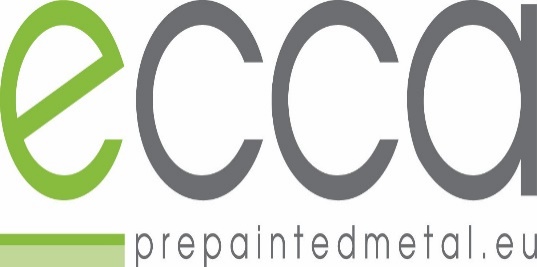 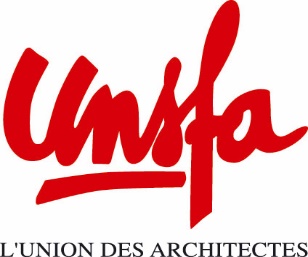 « Des formes et des couleurs au service du patrimoine grâce au métal prélaqué »DOSSIER DE CANDIDATUREPRIX ECCA 2022PRESENTATIONL’ECCA groupe français, association qui regroupe les industriels qui interviennent dans la conception du métal prélaqué,  lance le « Prix ECCA » en partenariat avec l’UNSFA. L’objectif de ce prix est de récompenser la meilleure réalisation mettant en œuvre du métal  prépeint et faire mieux connaitre ce matériau auprès des architectes et des professionnels de  la construction.Le métal prélaqué, acier ou aluminium, offre un large territoire d’expression en permettant de jouer avec des couleurs dans une palette quasi illimitée, de sélectionner des aspects contemporains, de réaliser des perforations qui autorisent toute forme d’expression, de combiner lames et cassettes aux dimensions variées pour apporter diversité et rythme. Le jury décernant ce prix sera composé de différents experts de la profession : architectes, enseignants, représentants de notre association mais également de l'association de l'enveloppe métallique du bâtiment.Le Prix ECCA 2022 récompensera par la remise d’un trophée, d’un voyage d’étude pour deux, la publication du projet lauréat dans la revue Passion Architecture du mois janvier 2023 et la diffusion d’un dossier de presse de ce projet, l’architecte qui, au travers d’une réalisation, témoignera de la qualité de l’architecture en métal prélaqué au service du patrimoine.(REGLEMENT COMPLET DU PRIX EN ANNEXE 1)LES MEMBRES DU JURY Le jury composé d’architectes, enseignant et de représentants d’ associations professionnelles de la construction Métallique et du Métal prélaqué et journaliste se réunit afin de désigner le lauréat. Il peut également décerner une mention spéciale. Le jury est souverain dans ses décisions. RESULTATSLa proclammation des résultats sera l’un des moments forts de la 1ère journée du 52ème congrès annuel des architectes le jeudi 20 octobre au Havres. CALENDRIERFin de réception des dossiers de candidature le vendredi 30 septembre 2022.Préselection des dossiers de candidature 1ère semaine d’octobre 2022 (sans la présence des candidats).Présentation des projets préselectionnés devant le jury le jeudi 20 octobre 2022 à partir de 9h30 au Carré des Docks du Havre (Présence des candidats sélectionnés obligatoires).Délibération du jury le jeudi 20 octobre à partir de 14h00. Annonce des projets présentés, proclammation du résultat, présentation du projet lauréat par l’architecte ou son représentant devant les congressistes et remise du Prix et Trophée au lauréat en plénière le jeudi 20 octobre au Carré des Docks du Havre.Invitation des candidats et du lauréat au diner de Gala du 52ème congrès annuel des architectes le jeudi 20 octobre à 20h30 qui se tiendra toujours au Carré des Docks du Havre - Table officielle (Tenue de soirée)FORMULAIRE DE CANDIDATUREAprès l’avoir dûment complété, le dossier de candidature doit être adressé par mail à candidature@prixecca.org , le 30 septembre 2022 au plus tard.Numéro de projet (réservé à l’organisateur) : LE PROJET :Intitulé : ………………………………………………………………………………………………………………………………………………………………………………………………………………………………………………………………Adresse du projet (n°, rue code postal et ville) : …………………………………………………………………………Date de début : ……………………………………………………………………………………………………………………………….Date de fin : ………………………………………………………………………………………………………………………………Budget : ………………………………………………………………………………………………………………………………Type de projet (1) rayer les mentions inutiles :Réalisation d’un bâtiment neuf (1)Rénovation / Réhabiliation (1)Réalisation d’une extension (1)Aménagement urbain ou paysager (1)IDENTITE DU CANDIDAT ARCHITECTESociété : ………………………………………………………………………………………………………………………………Nom et prénom du représentant : ………………………………………………………………………………………………………………………………Adresse postale : ………………………………………………………………………………………………………………………………Adresse mail : ………………………………………………………………………………………………………………………………Téléphone fixe : …………………………………….Téléphone mobile : ………………………………………IDENTITE DU MAITRE D’OUVRAGESociété : ……………………………………………………………………………………………………………….Nom et prénom du représentant : ………………………………………………………………………………Adresse postale : ……………………………………………………………………………………………………PRESENTATION SYNTHETIQUE DU PROJETContexte, objectif, enjeu (15 lignes maximum)………………………………………………………………………………………………………………………………………………………………………………………………………………………………………………………………………………………………………………………………………………………………………………………………………………………………………………………………………………………………………………………………………………………………………………………………………………………………………………………………………………………………………………………………………………………………………………
…………………………………………………………………………………………………………………………………………………………………………………………………………………………………………………………………………………………………………………………………………………………………………………………………………………………………………………………………………………………………………………………………………………………………………………………………………………………………………………………………………………………………………………………………………………………………………………………………………………………………………………………………………………………………………………………………………………………………………………………………………………………………………………………………………………………………………………………………………………………..LISTE DES PIECES A TRANSMETTRECe formulaire de candidature1 visuel principal représentatif de l’utilisation du métal prélaqué dans le projet, complété par toutes autres planches, plans visuels utiles à la perception du projet et à l’usage du métal prélaqué, sur clé USB ou par envoi wetransfer, de tous les documents produits, haute et basse définition.Adressée à l’UNSFA, 162, Bld de Magenta 75010 Paris ou à l’adresse candidature@prixecca.orgENGAGEMENT GENERAL DES CANDIDATS En signant le présent dossier de candidature, le maître d’œuvre accepte, sans réserve, les 2 conditions ci-avant décrites de la 3nde édition du Prix ECCA.« PRESENCE AU CARRE DES DOCKS DU HAVRE LE JEUDI 20 OCTOBRE 2022». (L’invitation gracieuse des candidats au 52ème congrès annuel porte sur les 2 journées du congrès, la présence à la journée du jeudi 20 octobre étant elle impérieuse pour défendre son projet devant le jury et pour le lauréat de présenter son projet en séance plénière).« CESSION DES  DROITS PHOTOS »Nous soussignés,Architecte : ……………………………………………………………………………………………………………..Nous engageons dans le cadre de son unique promotion, à céder à titre gratuit, les droits de photographie du projet/réalisation ci-après rappelé : ………………………………………………………………………………………………………………...A l’Unsfa et à l’Association ECCA Groupe Français, organisatrice du Prix  dans les conditions suivantes :Les clichés réalisés  du projet cité seront transmis par l’architecte en format numérique et librement utilisables,Les clichés seront publiés par l’Unsfa et l’Association ECCA Groupe Français dans le cadre des présentations du Prix ECCA 2022 et des objectifs de l’Unsfa et de l’Association ECCA de promotion de l’architecture en métal prélaqué.Les soussignés renoncent à tout recours, ou toute autre réclamation contre l’Unsfa et ou l’Association ECCA, formulée par eux-mêmes ou leurs ayants-droit ou de la part d’un tiers détenteur de quelconques droits sur les documents dont l’utilisation serait conforme à la présente convention.En contrepartie, l’Unsfa et l’association ECCA Groupe Français s’engage, dans la stricte limite de ses propres actions promotionnelles, à faire figurer le titre du document et le nom de l’auteur ou des auteurs, tels qu’énoncés ci-dessous ou moins une fois sur chacun des supports reproduisant le document.Titre du document:Nom de l’auteur ou des auteurs :Fait à : …………………………………………Le : ……………………………………….2022Maître d’œuvre, ArchitecteAuteur du projet Signatures précédées de la  mention « lu et apprové lu et approuvé »